Уважаемые родители!На  официальном сайте  института образования иркутской областиhttp://iro38.ru/можно принять участие в соцопросе "Удовлетворенность системой образования" Предлагаем Вам принять участие в опросе и  оценить работу нашего дошкольного учреждения.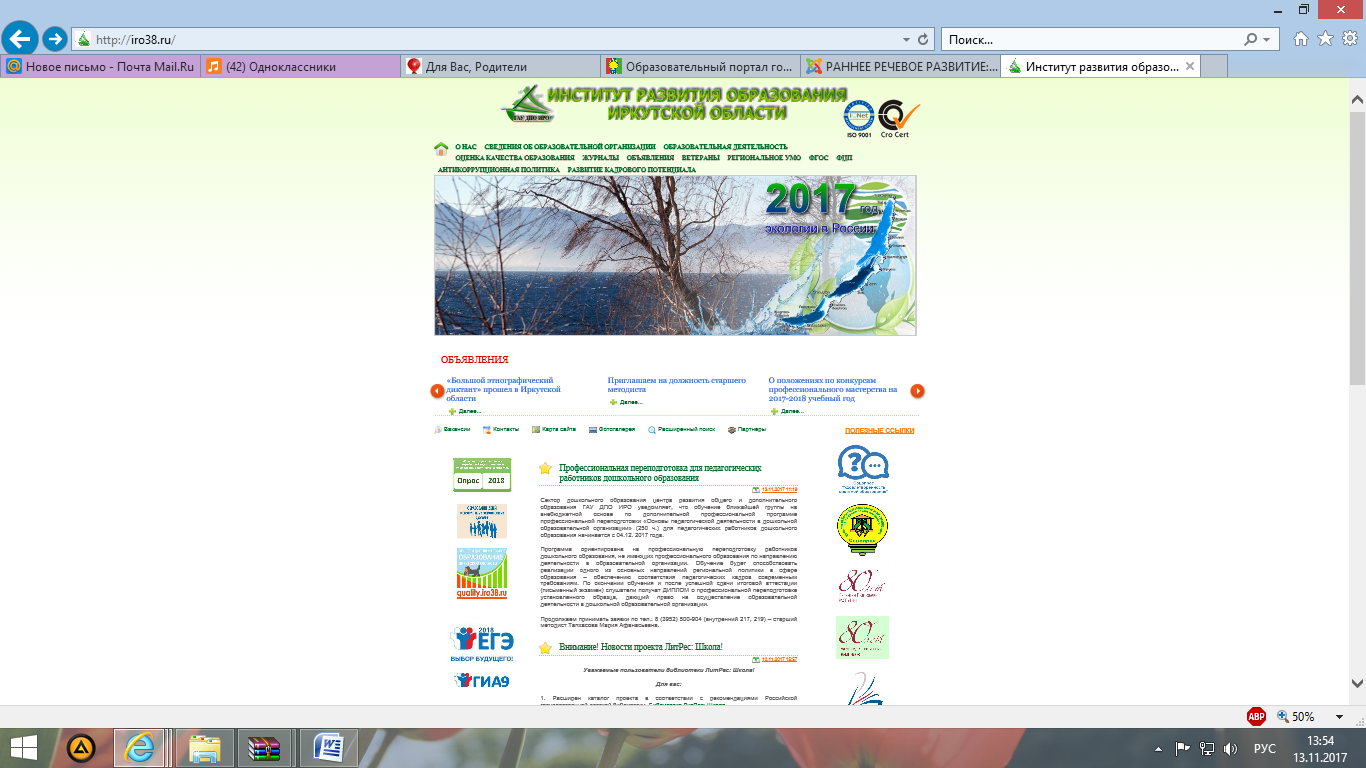 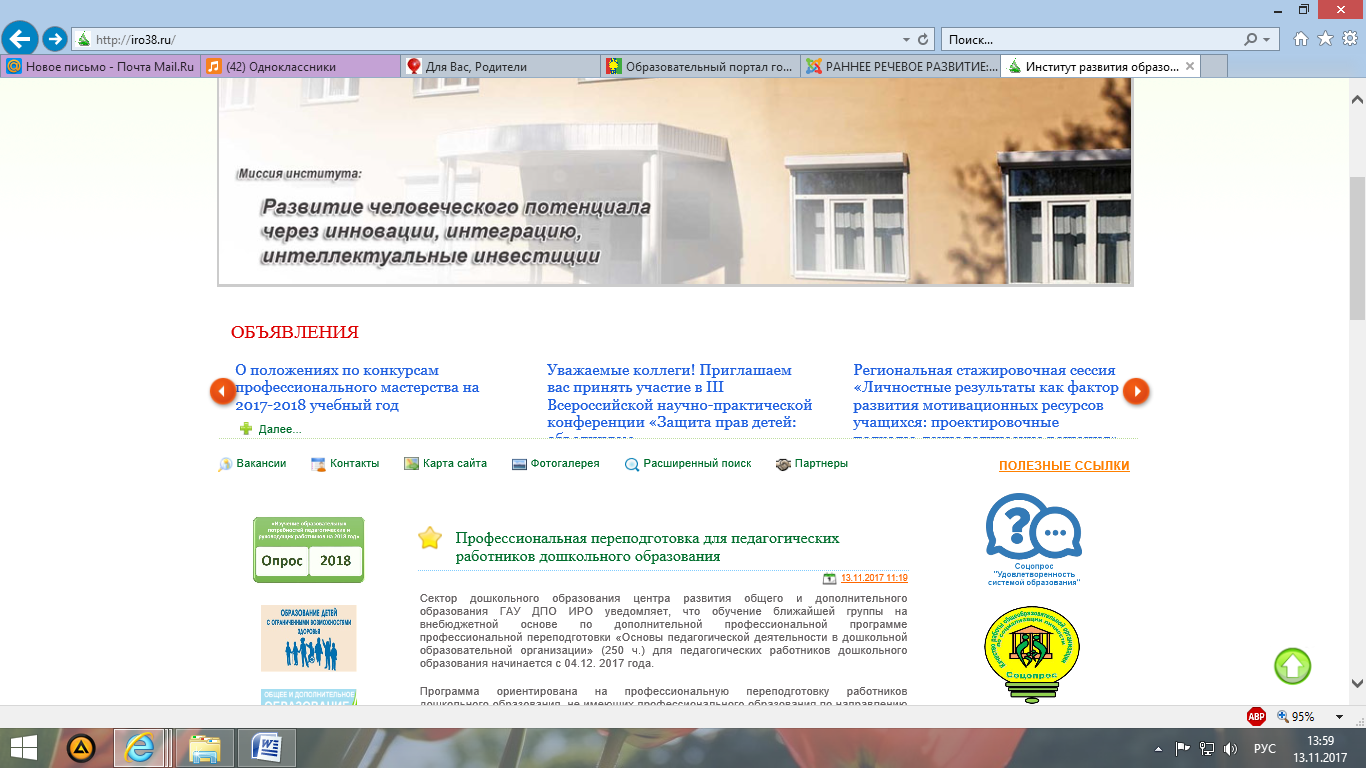 